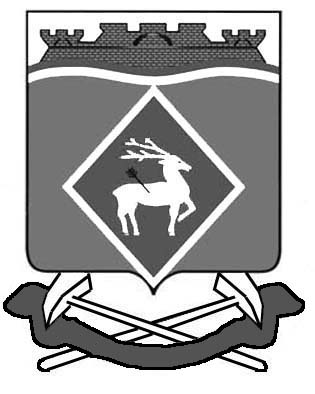 АДМИНИСТРАЦИЯ СИНЕГОРСКОГО СЕЛЬСКОГО ПОСЕЛЕНИЯПОСТАНОВЛЕНИЕ    25.12.2017                    		№   175                             п. СинегорскийВ соответствии с частью 6 статьи 189 Жилищного кодекса Российской Федерации, Областным законом Ростовской области от 11.06.2013 № 1101-ЗС «О капитальном ремонте общего имущества в многоквартирных домах на территории Ростовской области», Постановлениями Правительства Ростовской области от 26.12.2013 № 803 «Об утверждении Региональной программы по проведению капитального ремонта общего имущества в многоквартирных домах на территории Ростовской области на 2014-2049 годы» и от 29.12.2016 № 912 «Об утверждении краткосрочного плана реализации Региональной программы по проведению капитального ремонта общего имущества в многоквартирных домах на территории Ростовской области на 2014-2049 годы на 2017-2019 годы», руководствуясь Федеральным законом от 06.10.2003 № 131-ФЗ «Об общих принципах организации местного самоуправления в Российской Федерации, ПОСТАНОВЛЯЮ:Провести в 2018 году капитальный ремонт общего имущества в многоквартирных домах, расположенных на территории муниципального образования «Синегорское сельское  поселение», в соответствии с Региональной программой по проведению капитального ремонта общего имущества в многоквартирных домах на территории Ростовской области на 2014-2049 годы и предложениями регионального оператора.2. Утвердить перечень работ по капитальному ремонту, сроки проведения капитального ремонта, источники финансирования капитального ремонта, должностное лицо, уполномоченное от Администрации Синегорского сельского поселения участвовать в приемке выполненных работ по капитальному ремонту, в том числе подписывать соответствующие акты согласно приложению № 1 к настоящему постановлению.3. Постановление подлежит официальному опубликованию и размещению на официальном сайте Администрации Синегорского сельского поселения в информационно-телекоммуникационной сети «Интернет» adm-sinegorka.ru  Настоящее постановление вступает в силу с даты его официального опубликования и распространяет свое действие на правоотношения, возникшие с 01.01.2018 года.Контроль за исполнением настоящего постановления возложить на заведующего сектором муниципального хозяйства Администрации Синегорского сельского поселения Т.А. Суржикову.Глава АдминистрацииСинегорского сельского поселения                                            Т.Г. ХолодняковаПриложение № 1к постановлению Администрации Синегорского сельского поселенияот 25.12.2017 № 175ПЕРЕЧЕНЬмногоквартирных домов на территории Синегорского сельского поселения, включенных в Региональную программу по проведению капитального ремонта общего имущества в многоквартирных домах на территории Ростовской области в 2018 году        Специалист Администрации                                                    С.П. Беседина     О проведении капитального ремонта в 2018 году общего имущества в многоквартирных домах на территории муниципального образования «Синегорское сельское поселение» в соответствии с региональной программой№ п/пАдрес МКДвиды работ по капитальному ремонтусроки проведения капитального ремонтастоимость работ, согласно сметы расходов на капитальный ремонт, руб.источники финансирования капитального ремонтадолжностное лицо органа местного самоуправления, уполномоченное участвовать в приемке выполненных работ по капитальному ремонту, в том числе подписывать соответствующие акты (ФИО, должность)1п. Углекаменный, ул. Новая, д. 8капитальный ремонт электроснабжения2018 год235089,00средства фонда капитального ремонта, сформированного за счет взносов собственников на счете регионального оператораСуржикова Татьяна Анатольевна, заведующий сектором муниципального хозяйства Администрации Синегорского сельского поселения2п. Ясногорка, ул. Оборонная, д. 6капитальный ремонт электроснабжения2018 год228588,00средства фонда капитального ремонта, сформированного за счет взносов собственников на счете регионального оператораСуржикова Татьяна Анатольевна, заведующий сектором муниципального хозяйства Администрации Синегорского сельского поселения3п. Ясногорка, ул. Оборонная, д. 8капитальный ремонт электроснабжения2018год228588,00средства фонда капитального ремонта, сформированного за счет взносов собственников на счете регионального оператораСуржикова Татьяна Анатольевна, заведующий сектором муниципального хозяйства Администрации Синегорского сельского поселения